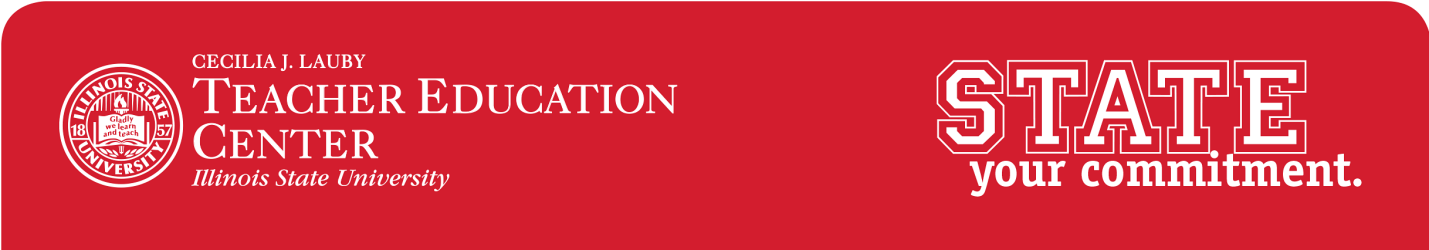 Become a Google Certified Educator!Schools across the state are increasing their use of the Google platform to facilitate student learning.  Why not consider becoming a certified educator in this platform while completing clinicals or as a beginning teacher? The Cecilia J. Lauby Teacher Education Center wants to help you develop your knowledge and skills using the Google platform, so you can feel comfortable with this technology. This will also give you more time to focus on doing what you love to do – TEACH!The Cecilia J. Lauby Teacher Education Center will provide funding up to $10,000 for teacher education majors who complete the Google Certified Educator Level 1 and/or Certified Educator Level 2 courses.  If you are interested in becoming certified, please carefully read the following process details.Teacher Education Majors, who are student teaching in Fall 2020 or Spring 2021, are eligible to be reimbursed for the exam(s).Visit the following sites to become informed about the training and exam process.Certified Educator Level 1 ($10)https://teachercenter.withgoogle.com/fundamentals/previewhttps://teachercenter.withgoogle.com/certification_level1Certified Educator Level 2 ($25)https://teachercenter.withgoogle.com/advanced_training/previewhttps://teachercenter.withgoogle.com/certification_level2Candidates will be reimbursed on a “First Come, First Serve” basis.Beginning October 5 at 6:00 a.m. complete the survey form indicating if you intend to complete Level 1, Level 2, or both levels.  Additionally, you will need to provide your email address and UID number. Within 24-48 business hours of completing the survey form, you will be notified if you are one of the candidates who will be reimbursed for the Certification Exam.Upon completion of the exam, electronically send a copy of registration receipt and certification for reimbursement to Jill Janes at jejanes@ilstu.edu.All candidates notified will be reimbursed, but if you decide to not take the exam, please e-mail Laurie Sexton at lasext2@ilstu.edu so that another candidate may be offered the certification opportunity. 